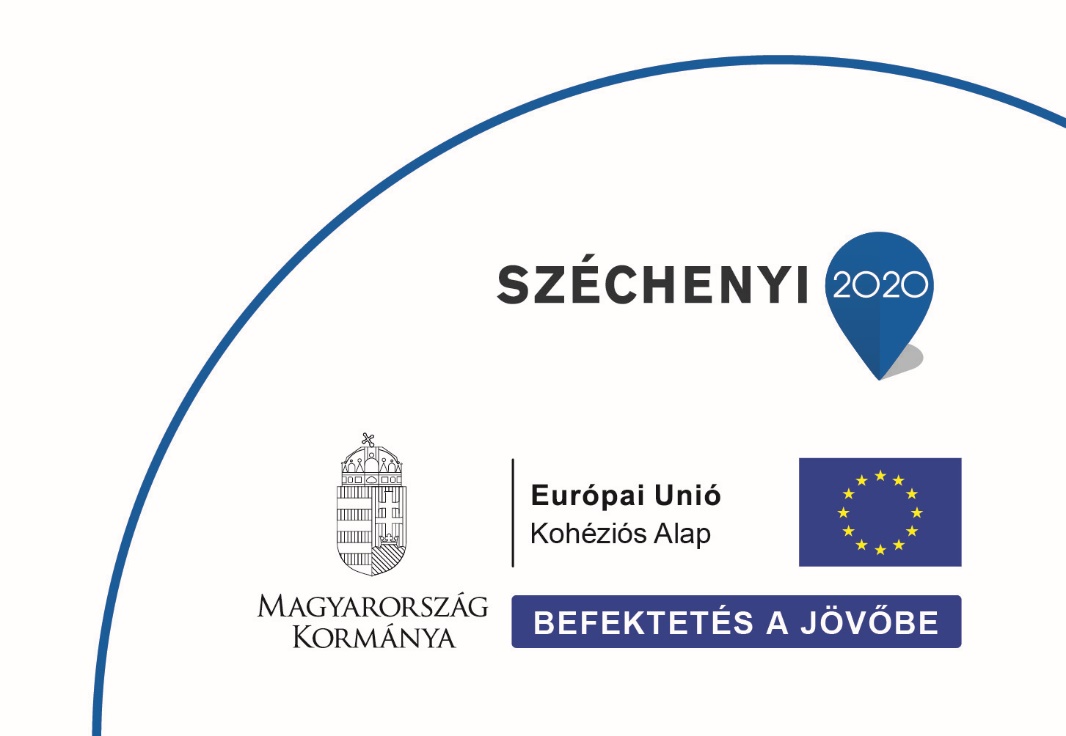  KÖZBESZERZÉSI DOKUMENTUM „Adásvételi szerződés az EFOP-2.2.18-17-2017-00013 azonosító számú pályázathoz kapcsolódó betegbiztonság növelését célzó berendezések (víz és légfertőtlenítők, sterilizálók, kézfertőtlenítők, és kézfertőtlenítő technika megfelelőségét mérő rendszer) leszállítása, és üzembe helyezése, továbbá a jótállási időn belüli karbantartási és szerviz tevékenység ellátása”TARTALOMJEGYZÉK I. Általános tájékoztató az eljárásban résztvevő gazdasági szereplők részére	3II. Útmutató az ajánlattételhez	7III. Ajánlott mellékletek	külön mellékelveIV. Szerződéstervezet	külön mellékelveV. Műszaki leírásVI. EEKD dokumentum és kitöltési útmutató	külön mellékelveI. FEJEZET ÁLTALÁNOS TÁJÉKOZTATÓ AZ ELJÁRÁSBAN RÉSZTVEVŐ GAZDASÁGI SZEREPLŐK RÉSZÉRE1. PREAMBULUM Az Ajánlatkérőnek jelen dokumentáció kiadásával az a célja, hogy a közbeszerzésekről szóló 2015. évi CXLIII. törvény (a továbbiakban Kbt.) alapelveinek legmesszemenőbb mértékig történő biztosításával elősegítse a dokumentációt átvevő gazdasági szereplők részére a sikeres ajánlattétel lehetőségét.A Dokumentáció tartalmazza azon információk körét, melyek – kiegészítve a felhívás és kapcsolódó jogi szabályozást – hozzájárulnak ahhoz, hogy az ajánlattevők formai, illetőleg tartalmi szempontból érvényes ajánlatot tehessenek.Az Ajánlatkérő tájékoztatja a gazdasági szereplőket, hogy jelen dokumentáció mellett, a Kbt. és kapcsolódó hazai és közösségi jogszabályok, a Közbeszerzési Hatóság által kiadott jogalkalmazást elősegítő dokumentumok (tájékoztatók, útmutatók, ajánlások) tartalmának, valamint a Közbeszerzési Döntőbizottság irányadó ítélkezési gyakorlatának ismerete is szükséges az érvényes ajánlattételhez.Jelen Dokumentáció előírásai valamennyi rész tekintetében irányadóak. Az előírásokat részenként megfelelően kell értelmezni.Az ajánlat elkészítésével, benyújtásával kapcsolatban felmerülő összes költséget az Ajánlattevőnek kell viselnie.A teljes dokumentáció ingyenesen és korlátozásmentesen letölthető a www.mohacskorhaz.hu oldalról!ELJÁRÁS NYELVE Jelen közbeszerzési eljárás kizárólagos hivatalos nyelve: magyar. Minden idegen nyelvű irat, dokumentum benyújtása esetén az idegen nyelvű dokumentummal együtt annak magyar nyelvű fordítását is be kell nyújtani. Az ajánlatkérő a fordítások esetén ajánlattevő általi felelős magyar fordítást fogad el. A fordítás tartalmának helyességéért az ajánlattevő felel. Ajánlatkérő kizárólag a fordítás szövegét vizsgálja. Az Ajánlatkérő elfogadja az eredetileg 2 nyelven (magyar-idegen nyelv) készült nyilatkozatokat, iratokat, igazolásokat is. A DOKUMENTÁCIÓ ÉS AZ ELJÁRÁST MEGINDÍTÓ FELHÍVÁS, VALAMINT A DOKUMENTÁCIÓ EGYES RÉSZEI TARTALMÁNAK EGYMÁSHOZ VALÓ VISZONYA Amennyiben az Eljárást megindító felhívás és jelen Dokumentáció között ellentmondás merül fel, úgy az Eljárást megindító felhívásban közölteket kell mérvadónak tekinteni. A Dokumentáció egyes részei vonatkozásában nincs alkalmazható értelmezési sorrend, ezért azok tartalmi ütközése esetén minden esetben módosítás szükséges az egységes értelmezés érdekében.Az Ajánlatkérő kifejezetten kéri a gazdasági szereplőket, hogy amennyiben a Dokumentációt kiváltó (átvevő) bármely gazdasági szereplő a felhívás egyes részei, a felhívás és a dokumentáció, vagy a dokumentáció egyes részei között ellentmondást észlel, azt haladéktalanul jelezze kiegészítő tájékoztatás keretében az Ajánlatkérő kijelölt képviselőjének. Az Ajánlatkérő ilyen esetben az ellentmondást a Kbt. 52. § (4)-(5) bekezdésével és Kbt. 113. § (4) bekezdésével összhangban, szükség esetén a felhívás és/vagy a dokumentáció módosításával oldja fel.Az Ajánlatkérő felhívja a gazdasági szereplők figyelmét, hogy a műszaki szempontú módosítási és/vagy kiegészítési javaslataikat minden esetben kiegészítő tájékoztatásra nyitva álló határidő lejártáig jelezzék az Ajánlatkérő képviselőjének. Az Ajánlatkérő a beérkezett javaslatok alapján – amennyiben a műszaki dokumentáció változtatása szakmailag indokolt – a Dokumentációt a Kbt. 52. § (4)-(5) bekezdésével összhangban módosítja.KOMMUNIKÁCIÓ A KÖZBESZERZÉSI ELJÁRÁS SORÁN Az Ajánlatkérő és a gazdasági szereplők között a közbeszerzési eljárással kapcsolatos minden nyilatkozattétel, illetve minden egyéb kommunikáció írásban – faxon, elektronikusan, postai vagy közvetlen kézbesítés útján – történik a Kbt. 41. § rendelkezéseinek megfelelően.A gazdasági szereplők számára javasolt, hogy valamennyi, az eljárás során az Ajánlatkérőnek megküldésre kerülő dokumentumon tüntessék fel az eljárás rövid megnevezését.Az Ajánlatkérő kéri a gazdasági szereplők képviselőit, hogy az Eljárást megindító felhívás és Dokumentáció tartalmával, vagy az eljárással kapcsolatos kérdéseiket minden esetben írásban, az Ajánlatkérő kijelölt kapcsolattartója felé tegyék fel. A cégszerűen vagy meghatalmazott útján aláírt dokumentum mellett – a mielőbbi válaszadás érdekében – az érintett iratot e-mail útján, szerkeszthető formátumban is (pl.: .doc, vagy .docx) javasolt megküldeni.Az Ajánlatkérő javasolja, hogy az írásbeli kommunikáció zavartalan lebonyolítása érdekében olyan kapcsolattartó(ka)t jelöljenek ki, aki(k) az eljárás teljes időtartama alatt elérhetőek, így az ajánlatkérő által megküldött iratok, információk átvételére minden alkalommal megfelelő időben sor kerülhet. Az Ajánlatkérő felhívja a gazdasági szereplők figyelmét, hogy tárgyi eljárásban több kapcsolattartó személy kijelölésére is lehetőség van.Amennyiben a gazdasági szereplő adataiban, a kijelölt kapcsolattartó személyében vagy elérhetőségében változás következik be, annak tényét, illetőleg a továbbiakban irányadó adatokat – azaz a gazdasági szereplő vagy kapcsolattartó megnevezését, illetőleg adatait – haladéktalanul írásban közöljék az Ajánlatkérő képviselőjével.  Az Ajánlatkérő a fenti tájékoztatás elmulasztásából vagy a tájékoztatás késedelmes teljesítéséből eredő károkért nem vállal felelősséget.Az Ajánlatkérő továbbá ajánlja, hogy kapcsolattartási pontként olyan e-mail, illetőleg fax elérhetőséget adjanak meg, mely 0-24 óráig működőképes. Az Ajánlatkérő a gazdasági szereplők által használt információs hálózati rendszerek hibájáért nem vállal felelősséget, ebből következően, ha a megküldött üzenet a gazdasági szereplő által használt rendszer hibájából eredően nem érkezik meg a gazdasági szereplőhöz, abban az esetben az ebből elálló kárt a gazdasági szereplő viseli. Ha az elektronikus úton küldött üzenet melléklete nem nyitható meg vagy nem olvasható, az Ajánlatkérő kéri, hogy a hibáról – annak kijavítása érdekében – haladéktalanul értesítsék az Ajánlatkérő kijelölt képviselőjét.Az Ajánlatkérő kéri a gazdasági szereplőket, hogy a megérkezett, Ajánlatkérő vagy képviselője által küldött dokumentumok megérkezéséről minden esetben írásban küldjenek visszajelzést. Két napon belüli visszaigazolás hiányában Ajánlatkérő a megküldést sikeresnek tekinti, azaz a küldeményt hiánytalanul megérkezettként/kézhezvettként és megnyithatóként/olvashatóként kezeli, átvettnek tekinti a gazdasági szereplők részéről.Az Ajánlatkérő az ajánlattételi határidőt követően – közös ajánlattétel esetén – a közös ajánlattevőknek szóló értesítést, tájékoztatást, illetve felhívást minden esetben a közös ajánlattevők által kijelölt képviselőnek küldi meg.5. DOKUMENTUMOK TARTALMÁRA JAVASOLT FELTÉTELEK Az Ajánlatkérő által megadott alábbi feltételek kizárólag az eljárás zavartalan lefolytatását elősegítő javaslatok, nem tartoznak az ajánlatok vagy a gazdasági szereplők által benyújtandó egyéb dokumentumok tartalmi követelményei közé. amennyiben a gazdasági szereplő valamely dokumentumban rövidítést használ (beleértve a jogszabályi hivatkozást is), annak magyarázatát a rövidítést tartalmazó meghatározott részében adja meg, a dokumentumban minden esetben jelöljön meg kapcsolattartót, vagy hivatkozzon a korábbi kapcsolattartóra, a dokumentumban a gazdasági szereplőre vonatkozó információkat határoz meg, azt minden esetben a cégkivonattal, beszámolóval vagy a vállalkozásra/társaságra irányadó egyéb hivatalos irat tartalmával összhangban adja meg, amennyiben a dokumentumban alvállalkozójára vonatkozó adatot ad meg, annak valóságtartalmáról minden esetben győződjön meg, tekintettel arra, hogy dokumentumok valóságtartalmáért ajánlattevőként felelősséget vállal, a dokumentációban csatolt, okiratokról készített másolatot olvasható formában indokolt benyújtani (elkerülendő a későbbi hiánypótlást).6. DOKUMENTUMOK SZEMÉLYES LEADÁSA A GAZDASÁGI SZEREPLŐK RÉSZÉRŐLA gazdasági szereplő az eljárás során a szükséges dokumentumokat – ha a dokumentum jellege személyes leadást tesz indokolttá – az eljárást megindító felhívásban előírt vagy a Kbt. által meghatározott határidőig köteles benyújtani. A dokumentumok postai feladása vagy futárszolgálat igénybe vételével történő benyújtása esetén fennálló kockázatokat (a dokumentumot tartalmazó boríték elveszése, megsérülése, lezártságának megszűnése, a kézbesítés elkésettsége stb.) a gazdasági szereplők viselik.A dokumentumok leadásának helyszíne adott esetben eltérhet az Ajánlatkérő hivatalos címétől. Az Ajánlatkérő felhívja a gazdasági szereplők figyelmét, hogy a dokumentumokat – különös tekintettel az ajánlatra, hiánypótlásra, felvilágosításra vagy indoklásra – kizárólag a felhívásban vagy a dokumentum benyújtására felhívó tájékoztatóban megadott helyszínen nyújtható be. Az Ajánlatkérő az előzőekre figyelemmel a felhívásban vagy a dokumentumra egyébként irányadó tájékoztatóban megjelölt címtől eltérő helyre történő személyes leadás esetén – a dokumentum határidőben történő érkeztetésére – felelősséget nem vállal.7. EGYÉB RENDELKEZÉSEK A gazdaságilag legelőnyösebb, érvényes ajánlatot tevő Ajánlattevővel fog az Ajánlatkérő szerződést kötni. A szerződéskötés részenként történik, azaz mindegyik részre egy külön szerződést fog Ajánlatkérő megkötni.Ha az Eljárást megindító felhívás vagy jelen dokumentáció konkrét dátumok helyett határidőt vagy időtartamot tartalmaz, abban az esetben a határidő számításra a Kbt. 48. § (1)-(4) bekezdését kell alkalmazni.A felhívásban és jelen dokumentációban valamennyi órában megadott határidő magyarországi helyi idő (közép-európai idő – CET) szerint értendő.Az eljárás során felmerülő, az ajánlati felhívásban és jelen dokumentációban nem szabályozott kérdések tekintetében a közbeszerzésekről szóló 2015. évi CXLIII. törvény az irányadó. Felelős akkreditált közbeszerzési szaktanácsadó: dr. Komlódi András (lajstromszám: 00228), levelezési cím: 7625 Pécs, Nap utca 18., email: ugyvediiroda@ugyvediiroda.hu; cím: fax: 06-72-511132Egyenértékűség: A közbeszerzési eljárás műszaki leírásában és egyéb dokumentumaiban meghatározott gyártmányú vagy eredetű dologra, illetve konkrét eljárásra, amely egy adott gazdasági szereplő termékeit vagy az általa nyújtott szolgáltatásokat jellemzi, vagy védjegyre, szabadalomra, tevékenységre, személyre, típusra vagy adott származásra vagy gyártási folyamatra történő utalás esetén az ilyen jellegű megnevezés mellé a „vagy azzal egyenértékű” kifejezést is oda kell érteni. A meghatározott gyártmányú vagy eredetű dologra, illetve konkrét eljárásra, amely egy adott gazdasági szereplő termékeit vagy az általa nyújtott szolgáltatásokat jellemzi, vagy védjegyre, szabadalomra, tevékenységre, személyre, típusra vagy adott származásra vagy gyártási folyamatra való utalás ugyancsak a tárgy egyértelmű beazonosítását szolgálja, az ajánlatkérő ezekkel egyenértékű minőség biztosítása érdekében tett intézkedéseket is elfogad. Egyenértékű típus megajánlása esetén az egyenértékűséget az ajánlattevő ajánlatában megfelelő módon, bármely megfelelő eszközzel kell bizonyítsa, hogy az általa javasolt megoldások egyenértékű módon megfelelnek a közbeszerzési műszaki leírásban meghatározott követelményeknek. [321/2015. (X.30.) kormányrendelet 46. § (3)-(6) bekezdés].Ajánlatkérő az egyenértékűség megállapításához szükséges műszaki adatok ajánlatban történő feltüntetését írja elő. Ajánlatkérő a műszaki egyenértékűség körében a termékek műszaki leírásban szereplő műszaki paramétereit vizsgálja.Mindkét rész esetében kizárólag új, előzőleg nem használt termékek ajánlhatóak meg.Ajánlatkérő szerződéses feltételként előírja, hogy a nyertes ajánlattevőa) nem fizethet, illetve számolhat el a szerződés teljesítésével összefüggésben olyan költségeket, amelyek a 62. § (1) bekezdés k) pont ka)-kb) alpontja szerinti feltételeknek nem megfelelő társaság tekintetében merülnek fel, és amelyek a nyertes ajánlattevő adóköteles jövedelmének csökkentésére alkalmasak;b) a szerződés teljesítésének teljes időtartama alatt tulajdonosi szerkezetét az ajánlatkérő számára megismerhetővé teszi és a 143. § (3) bekezdése szerinti ügyletekről az ajánlatkérőt haladéktalanul értesíti.A szerződést biztosító mellékkötelezettségekre vonatkozó részletes szabályokat a csatolt szerződés tartalmazza!Ajánlatkérő a Kbt. 71. § szerint teljes körűen biztosítja a hiánypótlás lehetőségét. Az Ajánlatkérő kijelenti, hogy újabb hiánypótlást rendel el abban az esetben, ha a hiánypótlással az ajánlattevő az ajánlatban korábban nem szereplő gazdasági szereplőt von be az eljárásba, és e gazdasági szereplőre tekintettel lenne szükséges az újabb hiánypótlás. II. FEJEZET ÚTMUTATÓ AJÁNLATTÉTELHEZ 1. ELJÁRÁSI HATÁRIDŐK Az eljárásban irányadó határidők, illetőleg időpontok az alábbiak:2. DOKUMENTÁCIÓ TARTALMA, A DOKUMENTÁCIÓ GAZDASÁGI SZEREPLŐK ÁLTALI ELLENŐRZÉSE Jelen Dokumentáció magában foglalja az ajánlat elkészítésével kapcsolatban az ajánlattevők részére szükséges információkról szóló tájékoztatást, az ajánlat részeként benyújtandó igazolások, nyilatkozatok jegyzékét (iratjegyzéket), az ajánlatkérő által ajánlott nyilatkozatmintákat, továbbá az eljárás eredményeként megkötendő szerződés tervezetét.A gazdasági szereplő kötelessége, hogy gondosan megvizsgálja a dokumentációban megadott összes utasítást, formai követelményt, kikötést és előírást, illetőleg amennyiben a Dokumentáció tartalmával összefüggésben kérdése merül fel, azt haladéktalanul megküldje az Ajánlatkérő képviselőjének.3. KIEGÉSZÍTŐ TÁJÉKOZTATÁS A gazdasági szereplőknek, illetve mindazon személyeknek és szerveteknek, akik a dokumentációt ugyan nem szerezték be, de a Kbt.-ben foglaltaknak megfelelően jártak el, a Kbt. 56. § (1) bekezdése alapján lehetőségük van az Eljárást megindító felhívással, a Dokumentációval, illetőleg a tárgyi eljárással kapcsolatban magyar nyelven, írásban kiegészítő (értelmező) tájékoztatást kérni.A kiegészítő tájékoztatás kérés beérkezésének határideje: az ajánlattételi határidőt megelőző negyedik munkanap.A gazdasági szereplők kiegészítő tájékoztatást a következő kapcsolattartási pontokon szerezhetnek be:Ha a kiegészítő tájékoztatás iránti kérelmet az ajánlattételi határidőt megelőző negyedik munkanapnál később nyújtották be, és az Ajánlatkérő úgy ítéli meg, hogy a kérdés megválaszolása a megfelelő ajánlattételhez szükséges, az ajánlattételi határidőt a Kbt. 52. § (4)-(5) bekezdésével összhangban módosítja Az Ajánlatkérő kéri a gazdasági szereplőket, hogy a kiegészítő tájékoztatás keretében kiküldött ajánlatkérői válaszok megérkezéséről minden esetben, a fenti faxszámra vagy e-mail címre küldjenek visszajelzést! Ajánlatkérő lehetőséget biztosít a Kbt. 56. §-a alapján helyszíni bejárásra. A helyszíni bejárás helyszíne és időpontja: találkozási pont a Mohácsi Kórház főbejárat – Mohács, Szepessy tér 7., 1. rész: 2018. január 18. 10:00 óra; 2. rész: 11:00 óra; 3. rész 12:00.HATÓSÁGOK ELÉRHETŐSÉGEI Az alábbiakban Ajánlatkérő tájékoztatást ad a közbeszerzési eljárás ajánlattevőinek azon szervezetekről, akiktől a Kbt. 73. § (5) bekezdés szerinti környezetvédelmi, szociális és munkajogi követelményekre vonatkozó azon kötelezettségekről kérhet tájékoztatást, amelyeknek a teljesítés során meg kell felelniük:Baranya Megyei Kormányhivatal Pécsi Járási Hivatal Műszaki Engedélyezési, Fogyasztóvédelmi és Foglalkoztatási Főosztály; Munkavédelmi és Munkaügyi Osztály7621 Pécs, Király u. 46.Postacím: 7602 Pécs, Pf. 406/1.tel: 06-72-896-052E-mail: pecs.munkaved.munkaugy@baranya.gov.huNemzeti Adó- és Vámhivatal Baranya Megyei Adó- és Vámigazgatósága7621 PécsRákóczi út 52-56.Hétfőtől csütörtökig 8:30-16:00 óráig, pénteken 8:30-13:30 óráig hívható kék szám (mobilhálózatból is hívható):+36 (40) 42-42-42mobilhálózatokból:+36 (20) 33-95-888 +36 (30) 33-95-888+36 (70) 33-95-888külföldről: +36 (1) 250-9500Környezetvédelem:Pest Megyei KormányhivatalKörnyezetvédelmi és Természetvédelmi FőosztályBaranya Megyei KormányhivatalEgészségvédelem:Állami Népegészségügyi és Tisztiorvosi SzolgálatSzékhely: 1097 Budapest, Albert Flórián út 2-6.Postai cím: 1437 Budapest, Pf. 839.Központi telefonszám: +36 (1) 476-1100Központi faxszám: +36 (1) 476-1390Elektronikus levélcím: tisztifoorvos@oth.antsz.hu Honlap: www.antsz.hu Fogyatékossággal élők esélyegyenlősége:Emberi Erőforrások Minisztériuma, Szociális ügyekért és Társadalmi felzárkózásért Felelős ÁllamtitkárságSzékhely: 1054 Budapest, Báthory u. 10. Telefonszám: +36 (1) 795-54-78E-mail: tarsadalmifelzarkozas@emmi.gov.huMagyar Bányászati és Földtani Hivatal korábbi bányakapitánysága Baranya Megyei Kormányhivatal, Műszaki Engedélyeztetési és Fogyasztóvédelmi Főosztály, Bányászati Osztály
Cím: 7623 Pécs József Attila u. 5. 
Postacím: 7602 Pécs Pf.: 61 
Telefon: + 36 (72) 314-952 Fax: + 36 (72) 510-366 
Email:  pbk@mbfh.huAJÁNLATTEVŐ SZEMÉLYÉRE, ELJÁRÁSBAN AZ AJÁNLATTEVŐ OLDALÁN RÉSZT VEVŐ EGYÉB GAZDASÁGI SZEREPLŐKRE VONATKOZÓ ELŐÍRÁSOKA Kbt. 35. § (1) bekezdése alapján több gazdasági szereplő közösen is tehet ajánlatot. A közös ajánlattevők kötelesek maguk közül egy, a közbeszerzési eljárásban a közös ajánlattevők nevében eljárni jogosult képviselőt megjelölni. A közös ajánlattevők csoportjának képviseletében tett minden nyilatkozatnak egyértelműen tartalmaznia kell a közös ajánlattevők megjelölését. A közös ajánlattevők a szerződés teljesítéséért az ajánlatkérő felé egyetemlegesen felelnek.Felhívjuk a figyelmet, hogy a közös ajánlatot benyújtó gazdasági szereplők személyében az ajánlattételi határidő lejárta után változás nem következhet be. Az ajánlatkérő a közbeszerzési eljárásban a nyertes ajánlattevő(k)től nem követeli meg gazdálkodó szervezet alapítását.A Kbt. 36. § (1) bekezdése értelmében az ajánlattevő ugyanabban a közbeszerzési eljárásban - részajánlat-tételi lehetőség biztosítása esetén ugyanazon rész tekintetében -nem tehet másik ajánlatot más ajánlattevővel közösen,más ajánlattevő alvállalkozójaként nem vehet részt,más ajánlattevő szerződés teljesítésére való alkalmasságát nem igazolhatja [65. § (7) bekezdés].A Kbt. 3. § szerinti értelmező rendelkezések ide vonatkozó szabályai:Ajánlattevő: az a gazdasági szereplő, aki (amely) a közbeszerzési eljárásban ajánlatot nyújt be;Alvállalkozó: az a gazdasági szereplő, aki (amely) a közbeszerzési eljárás eredményeként megkötött szerződés teljesítésében az ajánlattevő által bevontan közvetlenül vesz részt, kivévea) azon gazdasági szereplőt, amely tevékenységét kizárólagos jog alapján végzi,b) a szerződés teljesítéséhez igénybe venni kívánt gyártót, forgalmazót, alkatrész vagy alapanyag eladóját,c) építési beruházás esetén az építőanyag-eladót;Felhívjuk a figyelmet a Kbt. 138. § (1) bekezdésében foglaltakra, mely szerint építési beruházás és szolgáltatás megrendelése esetén az alvállalkozói teljesítés összesített aránya nem haladhatja meg a nyertes ajánlattevő (ajánlattevők) saját teljesítésének arányát.Gazdasági szereplő: bármely természetes személy, jogi személy, egyéni cég vagy személyes joga szerint jogképes szervezet, vagy ilyen személyek vagy szervezetek csoportja, aki, illetve amely a piacon építési beruházások kivitelezését, áruk szállítását vagy szolgáltatások nyújtását kínálja.Az alvállalkozókra vonatkozó rendelkezések: A tárgyi eljárásban alvállalkozónak minősül az a gazdasági szereplő, aki (amely) a közbeszerzési eljárás eredményeként megkötött szerződés teljesítésében az ajánlattevő által bevontan közvetlenül vesz részt, kivéve azon gazdasági szereplőt, amely tevékenységét kizárólagos jog alapján végzi, vagy a szerződés teljesítéséhez igénybe venni kívánt gyártót, forgalmazót, alkatrész vagy alapanyag eladóját, vagy építési beruházás esetén az építőanyag-eladót.Az Ajánlatkérő előírja, hogy az ajánlatban meg kell jelölni részenként külön-külön: a közbeszerzésnek azt a részét (részeit), amelynek teljesítéséhez az ajánlattevő alvállalkozót kíván igénybe venni, az ezen részek tekintetében igénybe venni kívánt és az ajánlat már ismert alvállalkozókat.Az Ajánlatkérő kéri a gazdasági szereplőket, hogy az alvállalkozók bevonásáról, az alvállalkozói igénybevétel tárgyáról és mértékéről a Kbt. – különösen a Kbt. 138. §– rendelkezéseinek figyelembe vételével döntsenek. Kapacitás bevonásaA Kbt. 65. § (7) bekezdése szerint az előírt alkalmassági követelményeknek az ajánlattevők bármely más szervezet vagy személy kapacitására támaszkodva is megfelelhetnek, a közöttük fennálló kapcsolat jogi jellegétől függetlenül. Ebben az esetben meg kell jelölni az ajánlatban a dokumentáció szerint ezt a szervezetet és az ajánlati felhívás vonatkozó pontjának megjelölésével azon alkalmassági követelményt vagy követelményeket, amelynek igazolása érdekében az ajánlattevő ezen szervezet erőforrására vagy arra is támaszkodik.A Kbt. 65. § (8) bekezdésben foglalt eset kivételével csatolni kell az ajánlatban a kapacitásait rendelkezésre bocsátó szervezet olyan szerződéses vagy előszerződésben vállalt kötelezettségvállalását tartalmazó okiratot, amely alátámasztja, hogy a szerződés teljesítéséhez szükséges erőforrások rendelkezésre állnak majd a szerződés teljesítésének időtartama alatt.Felhívjuk a figyelmet arra, hogy a Kbt. 65. § (8) bekezdése szerint az a szervezet, amelynek adatait az ajánlattevő a gazdasági és pénzügyi alkalmasság igazolásához felhasználja, a Ptk. 6:419. §-ában foglaltak szerint kezesként felel az ajánlatkérőt az ajánlattevő teljesítésének elmaradásával vagy hibás teljesítésével összefüggésben ért kár megtérítéséért.A szerződés teljesítéséhez szükséges, a gazdasági szereplő letelepedése szerinti ország nyilvántartásában való szereplésre, vagy a letelepedés szerinti országban előírt engedéllyel, jogosítvánnyal vagy szervezeti, kamarai tagsággal való rendelkezésre vonatkozó feltételek követelmény igazolására akkor vehető igénybe más szervezet kapacitása, ha az adott szervezet valósítja meg azt a feladatot, amelyre vonatkozóan a nyilvántartásban szereplés, szervezeti tagság vagy engedéllyel rendelkezés kötelezettsége fennáll. (A Kbt. 65. § (7) bekezdés szerint csatolandó kötelezettségvállalásnak ezt kell alátámasztania.)Amennyiben az ajánlattevő az ajánlati felhívásban előírt alkalmassági követelményeknek bármely más szervezet vagy személy kapacitására támaszkodva kíván megfeleli, úgy kérjük ajánlattevőt, hogy az egységes európai közbeszerzési dokumentumok II. rész (A gazdasági szereplőre vonatkozó információk) C: pontjában (Más szervezetek kapacitásainak igénybevételére vonatkozó információ) jelölje az igen választ, továbbá minden egyes érintett szervezetre vonatkozóan külön egységes európai közbeszerzési dokumentumban adja meg az egységes európai közbeszerzési dokumentumok II. rész (gazdasági szereplőre vonatkozó információk) A: és B: szakaszában, a III. részben (Kizárási okok), valamint a gazdasági szereplő által igénybe vett maghatározott kapacitások tekintetében minden egyes szervezetre vonatkozóan adja meg a IV. részben (Kiválasztási szempontok) meghatározott információkat.5. KÖZÖS AJÁNLATTÉTEL Az Ajánlatkérő a közbeszerzési eljárásban történő részvételt nem köti gazdálkodó szervezet alapításához.Amennyiben ajánlattevő nem egyedül, hanem más ajánlattevőkkel közösen nyújt be ajánlatot a közbeszerzési eljárásban, akkor az ajánlathoz csatolnia kell az erre vonatkozó megállapodást, melyet minden közös ajánlattevőnek cégszerűen alá kell írnia.A közös ajánlattevői megállapodásra vonatkozó tartalmi követelmények:a közös ajánlattevők kötelesek maguk közül egy, a közbeszerzési eljárásban a közös ajánlattevők nevében eljárni jogosult képviselőt megjelölni;a közös ajánlattevők kötelezettséget vállalnak arra, hogy a közös ajánlatot benyújtó gazdasági szereplők személyében az ajánlattételi határidő lejárta után változás nem következik be;a megállapodás tartalmazza, hogy a közös ajánlattevők a szerződés teljesítéséért az ajánlatkérő felé egyetemlegesen felelnek;a megállapodásban a részes felek ismertetik az ajánlatban vállalt kötelezettségek és a munka megosztásának rendjét a közös ajánlattevők között;a részes felek rögzítik a szerződést biztosító mellékkötelezettségek – különösen a biztosítékok – rendelkezésre bocsátására vonatkozó feltételeket (kizárólag abban az esetben, ha az ajánlatkérő a közbeszerzési eljárásban biztosítékot írt elő a szerződés kapcsán);a részes felek ismertetik számlázás rendjét a közös ajánlattevők között (a közös ajánlattevők külön-külön kötelesek a számlázásra);közös ajánlattevők vállalják, hogy a közbeszerzési eljárás eredményeként megkötendő szerződést – amennyiben a nyertes ajánlattevőnek minősülnek – a közös ajánlattevők mindegyike aláírja;a dokumentum tartalmazza, hogy a megállapodás az ajánlat benyújtásának napján érvényes és hatályos, és hatálya, teljesítése, alkalmazhatósága vagy végrehajthatósága nem függ felfüggesztő (hatályba léptető), illetve bontó feltételtől.7. AJÁNLAT FORMAI KÖVETELMÉNYEI Az Ajánlatkérő az ajánlatok bírálatának gyorsabb és zavartalanabb lebonyolítása érdekében kéri a gazdasági szereplőket, hogy az ajánlatukat a dokumentáció részét képező tartalomjegyzék minta alapján állítsák össze.A benyújtandó ajánlat formai követelményei a következők: az ajánlatot egy eredeti nyomtatott, és egy elektronikus másolati példányban kell benyújtani, Ajánlattevőknek. A példányok esetleges eltérése esetén az eredeti papír alapú példány számít irányadónak. Ajánlattevőnek nyilatkoznia kell a tekintetben, hogy az ajánlat elektronikus formában példánya a benyújtott papír alapú (eredeti) példánnyal megegyezik.az ajánlat eredeti példányát zsinórral, lapozhatóan össze kell fűzni, a csomót matricával az ajánlat első vagy hátsó lapjához rögzíteni, a matricát le kell bélyegezni, vagy az ajánlattevő részéről erre jogosultnak alá kell írni, úgy hogy a bélyegző, illetőleg az aláírás legalább egy része a matricán legyen;az ajánlat oldalszámozása eggyel kezdődjön és oldalanként növekedjen. Elegendő a szöveget vagy számokat vagy képet tartalmazó oldalakat számozni, az üres oldalakat nem kell, de lehet. A címlapot és hátlapot (ha vannak) nem kell számozni. Az ajánlatkérő az ettől kismértékben eltérő számozást (pl. egyes oldalaknál a /A, /B oldalszám) is elfogadja, ha a tartalomjegyzékben az egyes iratok helye egyértelműen azonosítható és az iratok helyére egyértelműen lehet hivatkozni;az ajánlatnak tartalomjegyzéket kell tartalmaznia, mely alapján az ajánlatban szereplő dokumentumok oldalszám alapján megtalálhatóak;az ajánlatban lévő, minden dokumentumot (nyilatkozatot) a végén cégszerűen vagy szabályszerűen alá kell írnia a nyilatkozatot tevő gazdálkodó szervezetnél erre jogosult(ak)nak, egyéni vállalkozó esetén az egyéni vállalkozónak,az ajánlat minden olyan oldalát, amelyen – az ajánlat beadása előtt – módosítást hajtottak végre, az adott dokumentumot aláíró személynek vagy személyeknek a módosításnál is kézjeggyel kell ellátni.Az Ajánlati Dokumentáció csomagolását – a postai feladáshoz szükséges adatokon kívül – az alábbi felirattal ellátva kell benyújtani: „Adásvételi szerződés az EFOP-2.2.18-17-2017-00013 azonosító számú pályázathoz kapcsolódó betegbiztonság növelését célzó berendezések (víz és légfertőtlenítők, sterilizálók, kézfertőtlenítők, és kézfertőtlenítő technika megfelelőségét mérő rendszer) leszállítása, és üzembe helyezése, továbbá a jótállási időn belüli karbantartási és szerviz tevékenység ellátása”- Ajánlattételi határidőig nem bontható fel” Az ajánlatban az Ajánlattevőnek (közös ajánlattevőknek) meg kell jelölnie:a) az igénybe venni kívánt és az ajánlat benyújtásakor már ismert alvállalkozókat.Az Ajánlattevőnek (közös ajánlattevőknek) továbbá csatolnia (csatolniuk) kell: a) nyilatkozatot az Ajánlati felhívás feltételeire, a szerződés megkötésére és teljesítésére, valamint a kért ellenszolgáltatásra vonatkozóan [Kbt. 66. § (2) bekezdés]; b) nyilatkozatot a szerződéstervezet elfogadásáról; c) nyilatkozatot arról, hogy a kis- és középvállalkozásokról, fejlődésük támogatásáról szóló törvény szerint mikro-, kis- vagy középvállalkozásnak minősül-e [Kbt. 66. § (4) bekezdés]; d) nyilatkozatot a fordítások hitelességéről, a kiegészítő tájékoztatások figyelembe vételéről; e) Felolvasólapot, mely tartalmazza a Kbt. 68. § (4) bekezdése szerinti információkat.f) Nyilatkozatokat a kizáró okokra vonatkozóang) amennyiben a cégkivonat szerint cégügyében el nem bírált módosítás van folyamatban a vonatkozó változásbejegyzési kérelem egyszerű másolata csatolandó elektronikus feladás esetén az ehhez kapcsolódó dokumentumok nem hitelesített másolata is elfogadható; amennyiben nincs változásbejegyzési kérelem, úgy nemleges nyilatkozat csatolandó! h) ajánlatban szereplő bármilyen nyilatkozatot aláíró személy aláírási címpéldánya vagy a cégnyilvánosságról, a bírósági cégeljárásról és a végelszámolásról szóló 2006. évi V. törvény 9. § (1) bekezdése szerinti aláírási-mintája, Az ajánlatnak az aláírási jogosult ellenőrzése céljából tartalmaznia kell az ajánlattevő, valamennyi közös ajánlattevő, az ajánlatban nyilatkozatot aláíró alvállalkozók, valamint az alkalmasság igazolásában részt vevő egyéb szervezetek esetében az alábbi iratokat: - a cégkivonatban nem szereplő kötelezettségvállalók cégjegyzésre jogosult személytől származó, ajánlat aláírására vonatkozó (a meghatalmazott aláírását is tartalmazó) írásos meghatalmazását, a meghatalmazott aláírásával, teljes bizonyító erejű magánokiratba foglalva.Ajánlattevőnek az alábbi cégokmányok egyszerű másolatát az ajánlathoz csatolni kell: - a cégkivonatban vagy cégmásolatban nem szereplő ajánlatot aláíró kötelezettségvállaló(k) esetében az erre vonatkozó meghatalmazott aláírását is tartalmazó írásos meghatalmazást.Az ajánlatban valamennyi igazolást és dokumentumot magyar nyelven kell benyújtani. Az ajánlatkérő a fordítások esetén ajánlattevő általi felelős magyar fordítást fogad el. A fordítás tartalmának helyességéért az ajánlattevő felel. Ajánlatkérő kizárólag a fordítás szövegét vizsgálja. Az ajánlatkérő elfogadja az eredetileg 2 nyelven (magyar-idegen nyelv) készült nyilatkozatokat, iratokat, igazolásokat is.Az ajánlattétel során a különböző devizák forintra történő átszámításánál az ajánlattevőnek árbevételi adatok átváltása esetén az adott naptári év utolsó napján, míg referencia adatok átváltása kapcsán annak (vég)teljesítése, egyéb esetben az Ajánlati felhívás megküldése napján érvényes Magyar Nemzeti Bank által meghatározott devizaárfolyamokat kell alkalmaznia. Amennyiben valamely devizát a Magyar Nemzeti Bank nem jegyez, az adott devizára az ajánlattevő saját központi bankja által az Ajánlati felhívás megküldésének napján érvényes árfolyamon számított Euró ellenérték a mértékadó. Átszámítás esetén az ajánlattevőnek közölnie kell az alkalmazott árfolyamot. Az átszámítást külön, aláírt lapon, a nem HUF összegeket tartalmazó okiratok mögé kell csatolni.Az Ajánlatkérő az eljárásban való részvételt nem köti ajánlati biztosíték adásához.Ajánlatkérő tájékoztatja az ajánlattevőket, hogy a Kbt. 75. §. (2) bekezdés e) pontja szerinti lehetőséget – bár a Kbt. csak lehetőségként írja - Ajánlatkérő a közbeszerzésekért felelős miniszter kötelező előírása miatt előírja!A szerint: „Az ajánlatkérő eredménytelenné nyilváníthatja az eljárást, hae) - a hirdetmény nélküli tárgyalásos eljárás kivételével - egy szakaszból álló eljárásban vagy több szakaszból álló eljárás ajánlattételi (párbeszéd) szakaszában nem nyújtottak be az ajánlattételi határidőben legalább két ajánlatot (megoldási javaslatot), vagy több szakaszból álló eljárás részvételi szakaszában a részvételi határidőben legalább két részvételi jelentkezést;”A Kbt. 47. § (2) bekezdésére tekintettel, az ajánlatban minden dokumentumot – kivéve a Kbt. 66. § (2) bekezdése szerinti ajánlati nyilatkozatot – egyszerű másolatban elegendő benyújtani.Ajánlatkérő felhívja a figyelmet, hogy előleget a Kbt. 135. §. (8) bekezdése alapján az ajánlattevő (ekkor már eladó) erre irányuló közbeszerzési eljárásban tett nyilatkozatának megfelelően legfeljebb az ajánlattevő által megajánlott nettó vételár 30%-ának megfelelő mértékben biztosít.Ennek megfelelően az előleg igénybevételi szándékáról, illetve az igénybe venni kért mértékéről és összegéről az ajánlattevőnek az ajánlatában nyilatkoznia kell.Ajánlatkérő tájékoztatja az ajánlattevőket, hogy az előleg kifizetésének feltételeit a Dokumentáció részét képező szerződés tartalmazza részletesen.8. AJÁNLAT TARTALMI KÖVETELMÉNYEI Az Ajánlatkérő az Ajánlati felhívás tartalmi követelményeivel összhangban nyilatkozatmintákat bocsátott a gazdasági szereplők rendelkezésre, és egyben kéri ezek beépítését a beadandó ajánlatba, megkönnyítve ezzel az ajánlatok értékelését. A nyilatkozatminták tartalmát az ajánlat összeállításakor a gazdasági szereplők módosíthatják, illetve kiegészíthetik.Az ajánlattevők a kizáró okok hiányát, illetőleg a műszaki, illetve szakmai alkalmasságot – ide nem érve a Kbt. 69. § szerinti utólagos igazolási kötelezettség teljesítését – a Dokumentáció részét képező tárgyi mellékletek benyújtásával igazolhatják.A gazdasági szereplő az ajánlatban elkülönített módon elhelyezett, üzleti titkot (ideértve a védett ismeretet is) [Ptk. 2:47. §] tartalmazó iratok nyilvánosságra hozatalát megtilthatja. Az üzleti titkot tartalmazó irat kizárólag olyan információkat tartalmazhat, amelyek nyilvánosságra hozatala a gazdasági szereplő üzleti tevékenysége szempontjából aránytalan sérelmet okozna. A gazdasági szereplő az üzleti titkot tartalmazó, elkülönített irathoz indokolást köteles csatolni, amelyben részletesen alátámasztja, hogy az adott információ vagy adat nyilvánosságra hozatala miért és milyen módon okozna számára aránytalan sérelmet. A gazdasági szereplő által adott indokolás nem megfelelő, amennyiben az általánosság szintjén kerül megfogalmazásra. Az üzleti titokká minősítés részletes feltételeit a Kbt. 44. § (1)-(4) bekezdésének rendelkezései tartalmazzák.9. AJÁNLATOK BEÉRKEZÉSE, BONTÁSA  Az ajánlatok beérkezésének határideje, az ajánlatok bontásának időpontja: 2017. 02. 13. 10:00Helyszíne: BJT Solutions Tanácsadó Kft. (7525 Pécs, Nap utca 18.) központi tárgyalóA gazdasági szereplő a benyújtás után ajánlatát módosíthatja, visszavonhatja, esetleg újra beadhatja az ajánlattételi határidő lejártáig. Az ajánlattételi határidő lejártát követően a benyújtott ajánlat az Ajánlatkérő hozzájárulásával sem módosítható.Az ajánlatokat tartalmazó iratok felbontását az Ajánlatkérő képviselője az ajánlattételi határidő lejártakor kezdi meg a megjelölt helyszínen.Az ajánlatok felbontásánál csak az Ajánlatkérő, az ajánlattevők, valamint az általuk meghívott személyek, továbbá – a közbeszerzéshez támogatásban részesülő ajánlatkérő esetében – a külön jogszabályban meghatározott szervek képviselői, valamint személyek lehetnek jelen.Az Ajánlatkérő az ajánlatok felbontása előtt tájékoztathatja a részvevőket a szerződés teljesítéséhez rendelkezésre álló anyagi fedezet összegéről. Az ajánlatok bontásakor az Ajánlatkérő ismerteti a Felolvasólap tartalmát, azaz az Ajánlattevők nevét, címét (lakhelyét, székhelyét), valamint azokat a számszerűsíthető adatokat, amelyek az értékelés során számbavételre kerülnek.Amennyiben ajánlatok bontásán a bontáson részvételre jogosult személy azt kéri, Ajánlatkérő az ajánlat ismertetését követően azonnal lehetővé teszi a Felolvasólap tartalmába történő betekintést.Az ajánlatok bontásáról az Ajánlatkérő írásbeli jegyzőkönyvet készít, melyet öt naptári napon belül az összes ajánlattevő részére faxon és/vagy e-mail útján vagy – amennyiben elektronikus levélcímét vagy telefax elérhetőségét nem adta meg – postai úton megküld.10. AJÁNLATOK BÍRÁLATAAz Ajánlatkérő a beérkező ajánlatok elbírálására, illetőleg értékelésére Bíráló Bizottságot hozott létre. A Bíráló Bizottság az ajánlatok felbontását követően megvizsgálja, hogy az ajánlatok megfelelnek-e a közbeszerzési dokumentumokban (az Ajánlati felhívásban, jelen Dokumentációban), valamint a jogszabályokban meghatározott feltételeknek.A Bíráló Bizottság az ellenőrzést a Kbt. 69. § és a Kbt. 71. § rendelkezéseivel összhangban végzi. Ha a Bíráló Bizottság az Ajánlatban – a Kbt. 71. § (3) és (7)-(8) bekezdése körébe nem tartozó – hiányosságot állapít meg, hiánypótlást rendel el, továbbá az ajánlatban található nem egyértelmű kijelentések, nyilatkozatok, igazolások tartalmának tisztázása érdekében felvilágosítás kér.A hiánypótlás és a felvilágosítás tartalmáról az Ajánlatkérő egyidejűleg, közvetlenül, írásban (faxon és/vagy e-mail útján vagy – amennyiben elektronikus levélcímét vagy telefax elérhetőségét nem adta meg – postai úton) tájékoztatja az összes ajánlattevőt, megjelölve a hiánypótlás és/vagy válaszadás határidejét, formai feltételeit, valamint a hiánypótlási dokumentáció benyújtásának módját.A hiánypótlást követően Ajánlatkérő megvizsgálja, hogy az ajánlatok megfelelnek-e a közbeszerzési dokumentumok tartalmának, valamint a jogszabályokban meghatározott feltételeknek és szükség szerint alkalmazza a Kbt. 72. §-t. A Bíráló Bizottság kizárólag az érvényes ajánlatokat értékeli az Ajánlati felhívásban meghatározott értékelési szempont alapján.Az Ajánlati felhívásban és/vagy a Dokumentációban és/vagy a jogszabályokban meghatározott feltételeknek meg nem felelő ajánlatot az Ajánlatkérő – amennyiben az előírt követelményeknek a hiánypótlást és felvilágosítást követően sem felel meg – a Kbt. 73. § irányadó bekezdése(i) alapján érvénytelenné nyilvánítja.Az Ajánlatkérő az ajánlatok elbírálását követően érvénytelenné nyilvánítja az ajánlatot, ha:azt az ajánlattételi, illetve részvételi határidő lejárta után nyújtották be;az ajánlattevőt, részvételre jelentkezőt az eljárásból kizárták;ha az ajánlattevő vagy részvételre jelentkező alvállalkozója a 62. § (1) bekezdés i) pontja, vagy az adott eljárásban felmerült magatartása alapján j) pontja szerinti kizáró ok miatt kizárásra került;egyéb módon nem felel meg az ajánlati, ajánlattételi vagy részvételi felhívásban és a közbeszerzési dokumentumokban, valamint a jogszabályokban meghatározott feltételeknek, ide nem értve a részvételi jelentkezés és az ajánlat ajánlatkérő által előírt formai követelményeit;e) pontja alapján érvénytelen különösen az ajánlat, ha: azt az ajánlati kötöttség fennállása ellenére az ajánlattevő visszavonta;az ajánlattevő vagy részvételre jelentkező fa) valamely adatot a 44. § (2)-(3) bekezdésébe ütköző módon minősít üzleti titoknak és ezt az ajánlatkérő hiánypótlási felhívását követően sem javítja; vagy fb) a 44. § (1) bekezdése szerinti indokolás a hiánypótlást követően sem megfelelő.aránytalanul alacsony ellenszolgáltatást vagy más teljesíthetetlen feltételt tartalmaz [72. §]AJÁNLATI KÖTÖTTSÉG Az ajánlati kötöttség időtartama: bontás időpontjától számított 60 naptári nap.Az Ajánlatkérő indokolt esetben az ajánlati kötöttség lejártának időpontját megelőzően írásban felkéri az ajánlattevőket ajánlataiknak meghatározott időpontig történő további fenntartására, az ajánlati kötöttség kiterjesztése legfeljebb az ajánlati kötöttség lejártának eredeti időpontjától számított hatvan napot. Ha bármely ajánlattevő az Ajánlatkérő által megadott határidőben nem nyilatkozik, úgy kell tekinteni, hogy ajánlatát az Ajánlatkérő által megjelölt időpontig fenntartja. Ha valamelyik ajánlattevő az ajánlatát nem tartja fenn, az ajánlati kötöttség lejártának eredeti időpontját követően az Ajánlatkérő eljárás további részében, az értékelés során ajánlatát figyelmen kívül hagyja.Az ajánlatok elbírálásáról szóló írásbeli összegezésnek az ajánlattevők részére történt megküldése napjától a nyertes ajánlattevő és – a Kbt. 131 § (4) bekezdése szerinti esetben – a második legkedvezőbb ajánlatot tett ajánlattevő ajánlati kötöttsége további harminc nappal meghosszabbodik.AJÁNLATOK ÉRTÉKELÉSEAz ajánlatok értékelési szempontja mindkét rész – azaz I. rész és II. rész és III. rész is – esetében azonosan: a legjobb ár-érték arányt megjelenítő szempontrendszer alapján, mint I. részRészszempontonként elérhető pontszámok alsó és felső határa: 0-10 pont.Az értékelés módszere: Az 1. bírálati részszempont esetén az értékelés módszere a fordított arányosítás módszere, amely szerint a legalacsonyabb értéket megajánló ajánlattevő kapja az adható legmagasabb pontszámot (10), míg a többi megajánlás a legkedvezőbb megajánláshoz képest arányosan kevesebbet kap.Az ajánlati paraméter nagysága és a hozzá tartozó pontszám között fordított arányosság áll fenn:Pontszám= 10 * Legkedvezőbb tartalmi elem/ Aktuális tartalmi elem.Ajánlatkérő az értékelési résszempontokat és az értékelés módszereit a Közbeszerzési Hatóság „A Közbeszerzési Hatóság útmutatója a nyertes ajánlattevő kiválasztására szolgáló értékelési szempontrendszer alkalmazásáról” KÉ 2016. évi 147. számban található útmutatónak megfelelően alakította ki. Ajánlatkérő az arányosítás tekintetében hivatkozott útmutató aránypárok képzésére vonatkozó képletét alkalmazza az alábbiak szerint: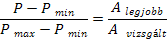 azaz  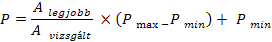 ahol: P: a vizsgált ajánlati elem adott szempontra vonatkozó pontszáma Pmax: a pontskála felső határa Pmin: a pontskála alsó határa Alegjobb: a legelőnyösebb ajánlat tartalmi eleme Avizsgált: a vizsgált ajánlat tartalmi eleme. A 2. bírálati részszempont tekintetében az Ajánlatkérő felhívja a figyelmet a Közbeszerzési Hatóság hivatalos oldalán a www.kozbeszerzes.hu oldalon a Miniszterelnökségi útmutatók alatt megtalálható Útmutató_77.pdf filera, illetve annak tartalmára (http://www.kozbeszerzes.hu/cikkek/miniszterelnoksegi-utmutatok) „Útmutató a Kbt. 77. § (1) bekezdése szerinti legkedvezőbb szint, illetve legkedvezőtlenebb elvárás meghatározásához”. Ajánlattevő az ott található részletes leírásból és példákból jobban tájékozódhat a pontszámítás módszertana tekintetében.A 2. bírálati résszempont esetén az értékelés módszere: a legelőnyösebb (legmagasabb) ajánlati tartalmi elem kapja a lehetséges maximális pontszámot, a többi ajánlati elem a legkedvezőbb értékhez viszonyítva arányosan kevesebb pontot kap. Ajánlatkérő a vállalt jótállás értékelésének felső határát 36 hónap értékben határozta meg, melynek értelmében a 36 hónapot, vagy azt meghaladó jótállási időtartam vállalás – amennyiben a Kbt. 72. § (7) bekezdése nem áll fenn – 10 pontot kap. Ajánlatkérő a jótállás esetében az 12 hónap értéket el nem érő vállalást tartalmazó ajánlatot Kbt. 73. § (1) bekezdés e) pontja alapján érvénytelenné nyilvánítja. Azok az ajánlatok, melyek a tárgyi értékelési szempont tekintetében a legkedvezőtlenebb (érvényességi küszöböt jelentő) 12 hónapos értéket tartalmazzák, az értékelés során adható pontszám alsó határával megegyező pontszámot kapnak.A jótállás időtartamára vonatkozó minőségi értékelési szempont vonatkozásában Ajánlatkérő megadta az ajánlati elemek azon legkedvezőbb szintjét, melyre és az annál még kedvezőbb vállalásokra Ajánlatkérő egyaránt a ponthatár felső határával azonos számú pontot ad. Ebben az esetben tehát Ajánlatkérő a legkedvezőbb szintnek megfelelő értéket veszi figyelembe a pontszámok meghatározásánál (tehát a képletbe abban az esetben is a legkedvezőbbként meghatározott értéket helyettesíti be, ha a legkedvezőbb ajánlat tartalmi eleme ezen értéknél kedvezőbb). Vagyis, amennyiben van olyan ajánlattevő, aki adott esetben például a 40 hónap vállalását rögzíti a felolvasólapon, abban az esetben is Ajánlatkérő a 36 hónapot fogja figyelembe venni a képlet alkalmazása során.Az Ajánlatkérő által meghatározott két szélső (legkedvezőtlenebb és legkedvezőbb) érték közé eső megajánlás pedig a két szélső értéktől való távolságok arányának megfelelően kerül pontozásra.Ajánlatkérő az értékelési résszempontokat és az értékelés módszereit a Közbeszerzési Hatóság „A Közbeszerzési Hatóság útmutatója a nyertes ajánlattevő kiválasztására szolgáló értékelési szempontrendszer alkalmazásáról” KÉ 2016. évi 147. számban található útmutatónak és az „Útmutató a Kbt. 77. § (1) bekezdése szerinti legkedvezőbb szint, illetve legkedvezőtlenebb elvárás meghatározásához” előírtaknak megfelelően alakította ki. Lásd alább:Pvizsgált = (Avizsgált – Alegkedvezőtlenebb)/(Alegkedvezőbb – Alegkedvezőtlenebb) x (Pmax – Pmin) + Pmin, azaz a legkedvezőtlenebb érték a képletben mind a vizsgált, mind a legkedvezőbb megajánlásból levonásra kerüljön.A fenti képlethez az alábbi magyarázat tartozik:Pvizsgált = ((Avizsgált − Alegkedvezőtlenebb)/(Alegkedvezőbb − Alegkedvezőtlenebb)) ∗ (P 𝑚𝑎𝑥 − P 𝑚𝑖𝑛 ) + P 𝑚𝑖𝑛aholPvizsgált: a vizsgált ajánlati elem adott szempontra vonatkozó pontszámaPmax: a pontskála felső határaPmin: a pontskála alsó határaAlegkedvezőbb: az Ajánlatkérő által a Kbt. 77. § (1) bekezdése alapján meghatározott legkedvezőbb érték, amire a maximális pontszámot adja.Alegkedvezőtlenebb: az Ajánlatkérő által a Kbt. 77. § (1) bekezdése alapján meghatározott legkedvezőtlenebb érték, amire a minimális pontszámot adja.A 3.1. és 3.2. pontban ajánlatkérő abszolút értékelést alkalmaz: egy adott funkció vagy tulajdonság meglétének értékelése alkalmával (igen/nem válasz) az adott funkcióval/tulajdonsággal rendelkező berendezés az adott alszemponthoz tartozó maximális (10), míg az adott funkcióval/tulajdonsággal nem rendelkező, vagy a megjelölt határérték alatti a megajánlott berendezés a minimális (0) pontszámot kapja. Az így kapott érték szorzódik a súlyszám oszlopában lévő számmal.II. részRészszempontonként elérhető pontszámok alsó és felső határa: 0-10 pont.Az értékelés módszere: Az 1. bírálati részszempont esetén az értékelés módszere a fordított arányosítás módszere, amely szerint a legalacsonyabb értéket megajánló ajánlattevő kapja az adható legmagasabb pontszámot (10), míg a többi megajánlás a legkedvezőbb megajánláshoz képest arányosan kevesebbet kap.Az ajánlati paraméter nagysága és a hozzá tartozó pontszám között fordított arányosság áll fenn:Pontszám= 10 * Legkedvezőbb tartalmi elem/ Aktuális tartalmi elem.Ajánlatkérő az értékelési résszempontokat és az értékelés módszereit a Közbeszerzési Hatóság „A Közbeszerzési Hatóság útmutatója a nyertes ajánlattevő kiválasztására szolgáló értékelési szempontrendszer alkalmazásáról” KÉ 2016. évi 147. számban található útmutatónak megfelelően alakította ki. Ajánlatkérő az arányosítás tekintetében hivatkozott útmutató aránypárok képzésére vonatkozó képletét alkalmazza az alábbiak szerint:azaz  ahol: P: a vizsgált ajánlati elem adott szempontra vonatkozó pontszáma Pmax: a pontskála felső határa Pmin: a pontskála alsó határa Alegjobb: a legelőnyösebb ajánlat tartalmi eleme Avizsgált: a vizsgált ajánlat tartalmi eleme. A 2. bírálati részszempont tekintetében az Ajánlatkérő felhívja a figyelmet a Közbeszerzési Hatóság hivatalos oldalán a www.kozbeszerzes.hu oldalon a Miniszterelnökségi útmutatók alatt megtalálható Útmutató_77.pdf filera, illetve annak tartalmára (http://www.kozbeszerzes.hu/cikkek/miniszterelnoksegi-utmutatok) „Útmutató a Kbt. 77. § (1) bekezdése szerinti legkedvezőbb szint, illetve legkedvezőtlenebb elvárás meghatározásához”. Ajánlattevő az ott található részletes leírásból és példákból jobban tájékozódhat a pontszámítás módszertana tekintetében.A 2. bírálati résszempont esetén az értékelés módszere: legelőnyösebb (legmagasabb) ajánlati tartalmi elem kapja a lehetséges maximális pontszámot, a többi ajánlati elem a legkedvezőbb értékhez viszonyítva arányosan kevesebb pontot kap. Ajánlatkérő a vállalt jótállás értékelésének felső határát 36 hónap értékben határozta meg, melynek értelmében a 36 hónapot, vagy azt meghaladó jótállási időtartam vállalás – amennyiben a Kbt. 72. § (7) bekezdése nem áll fenn – 10 pontot kap. Ajánlatkérő a jótállás esetében az 12 hónap értéket el nem érő vállalást tartalmazó ajánlatot Kbt. 73. § (1) bekezdés e) pontja alapján érvénytelenné nyilvánítja. Azok az ajánlatok, melyek a tárgyi értékelési szempont tekintetében a legkedvezőtlenebb (érvényességi küszöböt jelentő) 12 hónapos értéket tartalmazzák, az értékelés során adható pontszám alsó határával megegyező pontszámot kapnak.A jótállás időtartamára vonatkozó minőségi értékelési szempont vonatkozásában Ajánlatkérő megadta az ajánlati elemek azon legkedvezőbb szintjét, melyre és az annál még kedvezőbb vállalásokra Ajánlatkérő egyaránt a ponthatár felső határával azonos számú pontot ad. Ebben az esetben tehát Ajánlatkérő a legkedvezőbb szintnek megfelelő értéket veszi figyelembe a pontszámok meghatározásánál (tehát a képletbe abban az esetben is a legkedvezőbbként meghatározott értéket helyettesíti be, ha a legkedvezőbb ajánlat tartalmi eleme ezen értéknél kedvezőbb). Vagyis, amennyiben van olyan ajánlattevő, aki adott esetben például a 40 hónap vállalását rögzíti a felolvasólapon, abban az esetben is Ajánlatkérő a 36 hónapot fogja figyelembe venni a képlet alkalmazása során.Az Ajánlatkérő által meghatározott két szélső (legkedvezőtlenebb és legkedvezőbb) érték közé eső megajánlás pedig a két szélső értéktől való távolságok arányának megfelelően kerül pontozásra.Ajánlatkérő az értékelési résszempontokat és az értékelés módszereit a Közbeszerzési Hatóság „A Közbeszerzési Hatóság útmutatója a nyertes ajánlattevő kiválasztására szolgáló értékelési szempontrendszer alkalmazásáról” KÉ 2016. évi 147. számban található útmutatónak és az „Útmutató a Kbt. 77. § (1) bekezdése szerinti legkedvezőbb szint, illetve legkedvezőtlenebb elvárás meghatározásához” előírtaknak megfelelően alakította ki. Lásd alább:Pvizsgált = (Avizsgált – Alegkedvezőtlenebb)/(Alegkedvezőbb – Alegkedvezőtlenebb) x (Pmax – Pmin) + Pmin, azaz a legkedvezőtlenebb érték a képletben mind a vizsgált, mind a legkedvezőbb megajánlásból levonásra kerüljön.A fenti képlethez az alábbi magyarázat tartozik:Pvizsgált = ((Avizsgált − Alegkedvezőtlenebb)/(Alegkedvezőbb − Alegkedvezőtlenebb)) ∗ (P 𝑚𝑎𝑥 − P 𝑚𝑖𝑛 ) + P 𝑚𝑖𝑛aholPvizsgált: a vizsgált ajánlati elem adott szempontra vonatkozó pontszámaPmax: a pontskála felső határaPmin: a pontskála alsó határaAlegkedvezőbb: az Ajánlatkérő által a Kbt. 77. § (1) bekezdése alapján meghatározott legkedvezőbb érték, amire a maximális pontszámot adja.Alegkedvezőtlenebb: az Ajánlatkérő által a Kbt. 77. § (1) bekezdése alapján meghatározott legkedvezőtlenebb érték, amire a minimális pontszámot adja.A 3.1.; 3.2.; 3.3. és 3.4. pontban ajánlatkérő abszolút értékelést alkalmaz: egy adott funkció vagy tulajdonság meglétének értékelése alkalmával (igen/nem válasz) az adott funkcióval/tulajdonsággal rendelkező berendezés az adott alszemponthoz tartozó maximális (10), míg az adott funkcióval/tulajdonsággal nem rendelkező, vagy a megjelölt határérték alatti a megajánlott berendezés a minimális (0) pontszámot kapja. Az így kapott érték szorzódik a súlyszám oszlopában lévő számmal.III. részRészszempontonként elérhető pontszámok alsó és felső határa: 0-10 pont.Az értékelés módszere: Az 1. bírálati részszempont esetén az értékelés módszere a fordított arányosítás módszere, amely szerint a legalacsonyabb értéket megajánló ajánlattevő kapja az adható legmagasabb pontszámot (10), míg a többi megajánlás a legkedvezőbb megajánláshoz képest arányosan kevesebbet kap.Az ajánlati paraméter nagysága és a hozzá tartozó pontszám között fordított arányosság áll fenn:Pontszám= 10 * Legkedvezőbb tartalmi elem/ Aktuális tartalmi elem.Ajánlatkérő az értékelési résszempontokat és az értékelés módszereit a Közbeszerzési Hatóság „A Közbeszerzési Hatóság útmutatója a nyertes ajánlattevő kiválasztására szolgáló értékelési szempontrendszer alkalmazásáról” KÉ 2016. évi 147. számban található útmutatónak megfelelően alakította ki. Ajánlatkérő az arányosítás tekintetében hivatkozott útmutató aránypárok képzésére vonatkozó képletét alkalmazza az alábbiak szerint:azaz  ahol: P: a vizsgált ajánlati elem adott szempontra vonatkozó pontszáma Pmax: a pontskála felső határa Pmin: a pontskála alsó határa Alegjobb: a legelőnyösebb ajánlat tartalmi eleme Avizsgált: a vizsgált ajánlat tartalmi eleme. A 2. bírálati részszempont tekintetében az Ajánlatkérő felhívja a figyelmet a Közbeszerzési Hatóság hivatalos oldalán a www.kozbeszerzes.hu oldalon a Miniszterelnökségi útmutatók alatt megtalálható Útmutató_77.pdf filera, illetve annak tartalmára (http://www.kozbeszerzes.hu/cikkek/miniszterelnoksegi-utmutatok) „Útmutató a Kbt. 77. § (1) bekezdése szerinti legkedvezőbb szint, illetve legkedvezőtlenebb elvárás meghatározásához”. Ajánlattevő az ott található részletes leírásból és példákból jobban tájékozódhat a pontszámítás módszertana tekintetében.A 2. bírálati résszempont esetén az értékelés módszere: legelőnyösebb (legmagasabb) ajánlati tartalmi elem kapja a lehetséges maximális pontszámot, a többi ajánlati elem a legkedvezőbb értékhez viszonyítva arányosan kevesebb pontot kap. Ajánlatkérő a vállalt jótállás értékelésének felső határát 36 hónap értékben határozta meg, melynek értelmében a 36 hónapot, vagy azt meghaladó jótállási időtartam vállalás – amennyiben a Kbt. 72. § (7) bekezdése nem áll fenn – 10 pontot kap. Ajánlatkérő a jótállás esetében az 12 hónap értéket el nem érő vállalást tartalmazó ajánlatot Kbt. 73. § (1) bekezdés e) pontja alapján érvénytelenné nyilvánítja. Azok az ajánlatok, melyek a tárgyi értékelési szempont tekintetében a legkedvezőtlenebb (érvényességi küszöböt jelentő) 12 hónapos értéket tartalmazzák, az értékelés során adható pontszám alsó határával megegyező pontszámot kapnak.A jótállás időtartamára vonatkozó minőségi értékelési szempont vonatkozásában Ajánlatkérő megadta az ajánlati elemek azon legkedvezőbb szintjét, melyre és az annál még kedvezőbb vállalásokra Ajánlatkérő egyaránt a ponthatár felső határával azonos számú pontot ad. Ebben az esetben tehát Ajánlatkérő a legkedvezőbb szintnek megfelelő értéket veszi figyelembe a pontszámok meghatározásánál (tehát a képletbe abban az esetben is a legkedvezőbbként meghatározott értéket helyettesíti be, ha a legkedvezőbb ajánlat tartalmi eleme ezen értéknél kedvezőbb). Vagyis, amennyiben van olyan ajánlattevő, aki adott esetben például a 40 hónap vállalását rögzíti a felolvasólapon, abban az esetben is Ajánlatkérő a 36 hónapot fogja figyelembe venni a képlet alkalmazása során.Az Ajánlatkérő által meghatározott két szélső (legkedvezőtlenebb és legkedvezőbb) érték közé eső megajánlás pedig a két szélső értéktől való távolságok arányának megfelelően kerül pontozásra.Ajánlatkérő az értékelési résszempontokat és az értékelés módszereit a Közbeszerzési Hatóság „A Közbeszerzési Hatóság útmutatója a nyertes ajánlattevő kiválasztására szolgáló értékelési szempontrendszer alkalmazásáról” KÉ 2016. évi 147. számban található útmutatónak és az „Útmutató a Kbt. 77. § (1) bekezdése szerinti legkedvezőbb szint, illetve legkedvezőtlenebb elvárás meghatározásához” előírtaknak megfelelően alakította ki. Lásd alább:Pvizsgált = (Avizsgált – Alegkedvezőtlenebb)/(Alegkedvezőbb – Alegkedvezőtlenebb) x (Pmax – Pmin) + Pmin, azaz a legkedvezőtlenebb érték a képletben mind a vizsgált, mind a legkedvezőbb megajánlásból levonásra kerüljön.A fenti képlethez az alábbi magyarázat tartozik:Pvizsgált = ((Avizsgált − Alegkedvezőtlenebb)/(Alegkedvezőbb − Alegkedvezőtlenebb)) ∗ (P 𝑚𝑎𝑥 − P 𝑚𝑖𝑛 ) + P 𝑚𝑖𝑛aholPvizsgált: a vizsgált ajánlati elem adott szempontra vonatkozó pontszámaPmax: a pontskála felső határaPmin: a pontskála alsó határaAlegkedvezőbb: az Ajánlatkérő által a Kbt. 77. § (1) bekezdése alapján meghatározott legkedvezőbb érték, amire a maximális pontszámot adja.Alegkedvezőtlenebb: az Ajánlatkérő által a Kbt. 77. § (1) bekezdése alapján meghatározott legkedvezőtlenebb érték, amire a minimális pontszámot adja.A 3.1.; 3.2.; 3.3. és 3.4. pontban ajánlatkérő abszolút értékelést alkalmaz: egy adott funkció vagy tulajdonság meglétének értékelése alkalmával (igen/nem válasz) az adott funkcióval/tulajdonsággal rendelkező berendezés az adott alszemponthoz tartozó maximális (10), míg az adott funkcióval/tulajdonsággal nem rendelkező, vagy a megjelölt határérték alatti a megajánlott berendezés a minimális (0) pontszámot kapja. Az így kapott érték szorzódik a súlyszám oszlopában lévő számmal.Mindhárom rész esetébenAz 1. résszempont szerinti nettó ajánlati árnak valamennyi rész esetében – a fuvareszközökről való lerakodást is beleértve – tartalmaznia kell, a teljeskörű teljesítéshez szükséges járulékos költségeket, így a termékek teljesítés helyszínére történő szállítását, teljeskörű telepítését, beszerelését, szerelését, hálózatra kapcsolását, beüzemelést-beszabályozást, minden az üzembe helyezéshez szükséges tartozékot és járulékos munkát, illetve a rendeltetésszerű használathoz szükséges tartozékokat, Ajánlatkérő betanítását (a tételek minden eleme és egésze tekintetében legalább 1*12 óra időtartamban), a magyar nyelvű használati utasítások átadását, a szállított berendezések, eszközök vállalt jótállási időn belüli szervízelését, javítását, karbantartását, illetve ezek költségeit is.A 2. értékelési részszempont esetén egész hónapos értéket kell megadni.A 2. résszempont esetében a nem egész számban megadott értéket tartalmazó ajánlatot Kbt. 73. § (1) bekezdés e) pontja alapján Ajánlatkérő érvénytelenné nyilvánítja.Ajánlatkérő a részszempontokhoz tartozó ajánlati elemeket a fent meghatározott ponthatárok között értékeli, majd az értékelés eredményeként kapott pontszámot súlyozza a megadott részszemponthoz tartozó súlyszámmal, majd azokat ajánlatonként összesíti.13. EREDMÉNYRŐL SZÓLÓ ÍRÁSBELI TÁJÉKOZTATÁS, SZERZŐDÉSKÖTÉS Ajánlatkérő az ajánlatok elbírálásának végeredményét az ajánlat kötöttség időtartamán – vagy meghosszabbított időtartamán – belül írásban hirdeti ki.Az Ajánlatkérő a Kbt. 79. § (2) bekezdése alapján írásbeli összegezést készít az ajánlatokról és azt fax és email útján vagy – amennyiben elektronikus levélcímét vagy telefax elérhetőségét nem adta meg – postai úton küldi meg Ajánlattevők számára.Az Ajánlatkérő eredményes eljárás esetén a gazdaságilag legelőnyösebb ajánlatot adó, utólagos igazolási kötelezettségét teljesítő nyertes ajánlattevővel – vagy a Kbt. 131. § (4) bekezdése szerinti körülmények fennállása esetén a második gazdaságilag legelőnyösebb ajánlatot tevő szervezettel – köti meg a szerződést.A nyertes ajánlattevő köteles az Ajánlatkérővel szerződést kötni a Kbt. 131. § alapján a Dokumentációban szerződéstervezet és az ajánlatának tartalma szerint.A szerződés megkötése részenként külön – külön történik, azaz külön az I. rész és külön a II. rész vonatkozásában.Figyelemmel arra, hogy a megkötendő szerződésben Ajánlatkérő biztosítékokat köt ki illetve ír elő, így kötbér és jólteljesítési biztosíték is előírásra kerül, az ezzel kapcsolatos szabályokra külön is felhívja az ajánlattevők figyelmét:„Kbt. 134. § (1) Ha az ajánlatkérő a szerződésben biztosítékot köt ki, a biztosítékra vonatkozó feltételeket a közbeszerzési dokumentumokban közölni kell. A (2)-(8) bekezdés rendelkezései nem alkalmazandóak a Ptk. Hatodik Könyv XXVI. Fejezetében szabályozott szerződést megerősítő biztosítékokra.(2) A szerződés teljesítésének elmaradásával kapcsolatos igények biztosítékaként legfeljebb a szerződés szerinti, tartalékkeret és általános forgalmi adó nélkül számított ellenszolgáltatás 5%-át elérő biztosíték köthető ki.(3) A szerződés hibás teljesítésével kapcsolatos igények biztosítékaként legfeljebb a szerződés szerinti, tartalékkeret és általános forgalmi adó nélkül számított ellenszolgáltatás 5%-át elérő biztosíték köthető ki.---->>----->>--<<-----<<----(6) Biztosíték kikötése esetén az ajánlatkérő a közbeszerzési dokumentumokbana) előírja, hogy a biztosítékok az ajánlattevőként szerződő fél választása szerint nyújthatóak óvadékként az előírt pénzösszegnek az ajánlatkérőként szerződő fél fizetési számlájára történő befizetésével, átutalásával, pénzügyi intézmény vagy biztosító által vállalt garancia vagy készfizető kezesség biztosításával, vagy biztosítási szerződés alapján kiállított - készfizető kezességvállalást tartalmazó - kötelezvénnyel, vagyb) megjelöl egy vagy több - az a) pontban nem szereplő - biztosítéki formát, illetve biztosítéknyújtási módot, és előírja, hogy a biztosíték az ajánlattevőként szerződő fél választása szerint teljesíthető bármelyik megjelölt vagy az a) pontban meghatározott formában, illetve módon.”A Kbt. 134. §. (3) bekezdése alapján a jótállási kötelezettség nem teljesítésével kapcsolatos igények biztosítékaként – részenként, azaz mindhárom rész esetében külön-külön - az Ajánlatkérő a teljes nettó ajánlati ár 5 (öt) százalékának megfelelő jólteljesítési biztosítékot köt ki. A jólteljesítési biztosítéknak a végszámla kiállításától kezdődően a jótállási időszak lejártát követő 30. napjáig fenn kell állnia. Ajánlatkérő tájékoztatásul közli, hogy a Kbt. 134. §. (4) bekezdése alapján a jelen pontban előírt biztosíték rendelkezésre álló összege az Ajánlatkérő kielégítésének összegével csökken, nincs a nyertes ajánlatkérőként szerződő félnek a biztosíték meghatározott mértékű folyamatos fenntartására vonatkozó kötelezettsége. A biztosíték határidőben történő rendelkezésre bocsátásáról ajánlattevőnek a Kbt. 134. §. (5) bekezdése alapján az ajánlatban nyilatkoznia kell. A biztosíték a Kbt. 134. §. (6) bekezdés a) pontjában meghatározottak szerint nyújtható.További részletes szabályokat a szerződéstervezet tartalmaz.Hivatalos név:
Mohácsi KórházHivatalos név:
Mohácsi KórházHivatalos név:
Mohácsi KórházNemzeti azonosítószám:
AK05176Postai cím: Szepessy tér 7.Postai cím: Szepessy tér 7.Postai cím: Szepessy tér 7.Postai cím: Szepessy tér 7.Város:
Mohács NUTS-kód:
HU231 Postai irányítószám:
7700Ország:
Magyarország Kapcsolattartó személy:
dr. Komlódi András (Faksz: 00228)Kapcsolattartó személy:
dr. Komlódi András (Faksz: 00228)Kapcsolattartó személy:
dr. Komlódi András (Faksz: 00228)Telefon:
+36 304661601 E-mail:
ugyvediiroda@ugyvediiroda.hu E-mail:
ugyvediiroda@ugyvediiroda.hu E-mail:
ugyvediiroda@ugyvediiroda.hu Fax:
+36 0672511132 Internetcím(ek)
Az ajánlatkérő általános címe: (URL) www.mohacskorhaz.hu
A felhasználói oldal címe: (URL) www.mohacskorhaz.huInternetcím(ek)
Az ajánlatkérő általános címe: (URL) www.mohacskorhaz.hu
A felhasználói oldal címe: (URL) www.mohacskorhaz.huInternetcím(ek)
Az ajánlatkérő általános címe: (URL) www.mohacskorhaz.hu
A felhasználói oldal címe: (URL) www.mohacskorhaz.huInternetcím(ek)
Az ajánlatkérő általános címe: (URL) www.mohacskorhaz.hu
A felhasználói oldal címe: (URL) www.mohacskorhaz.huEljárási cselekmény megnevezéseHivatkozás a cselekmény/esemény főbb szabályait tartalmazó dokumentumra, illetve jogszabályraHatáridő/határnap1.Kiegészítő tájékoztatás kéréseEljárást megindító felhívás, Dokumentáció II. 3. pontja, Kbt. 56. §Az ajánlattételi határidőt megelőző negyedik munkanap2.Kiegészítő tájékoztatás megadásaDokumentáció II. 3. pontja, Kbt. 56. §Az ajánlattételi határidőt megelőző második munkanap3.Előzetes vitarendezés a felhívás és a dokumentáció tartalmával összefüggésbenKbt. 80. §Az ajánlattételi határidő lejártáig4.Ajánlattételi határidő, az ajánlatok bontásaDokumentáció II. 9. pontja, Kbt. 68. §Eljárást megindító felhívás rendelkezései szerinti időpont5.Ajánlati kötöttségDokumentáció II. 11. pontja, Kbt. 70. § és Kbt. 81. §.bontás időpontjától számítotthatvan nap (meghosszabbítható szükség esetén max. hatvan nappal)6.Ajánlatok elbírálása, írásbeli eredményhirdetésEljárást megindító felhívás, Kbt. 69-79- és 89. §Ajánlati kötöttség lejártának napjáig7.Előzetes vitarendezés az Ajánlatkérő eljárást lezáró döntésével összefüggésbenKbt. 80. §Az írásbeli összegzésről való tudomásszerzést követő harmadik munkanap8.Nyertes ajánlattevő és írásbeli összegzésben megjelölt második helyezett ajánlattevő ajánlati kötöttségeDokumentáció II. 11. pontja, Kbt. 131. § (5) bekezdésÍrásbeli összegzés kiküldését követő 60 nap9.SzerződéskötésDokumentáció II. 15., Kbt. 131. § (5)-(8) bekezdésÍrásbeli összegzés kiküldését követő tizenegyedik nap – harmincadik nap közötti időszak (kivéve a Kbt. 131. § (8) bekezdés b) pontja szerinti esetet)Hivatalos név: BJT Solutions Tanácsadó. Kft.Postai cím: Nap utca 18.Város/Község: PécsPostai irányítószám: 7625 Ország: HU Kapcsolattartási pont(ok): Címzett: dr. Komlódi AndrásTelefon: +36 72511131Telefon: +36 72511131E-mail: ugyvediiroda@ugyvediiroda.huFax: +36 72511132Fax: +36 72511132Cím1016 Budapest, Mészáros u. 58/A-BPostai cím1539 Budapest, Pf. 675.E-mailorszagoszoldhatosag@pest.gov.huPécsi Járási HivatalPécsi Járási HivatalCím7621 Pécs, Kossuth tér 1-3.E-mailpecs.jaras@baranya.gov.huTelefon(72) 795-693
(72) 795-624Fax(72) 795-700RészszempontSúlyszám1. Nettó ajánlati ár:752. Jótállás időtartama (ahol Ajánlatkérő a többletjótállás vállalását értékeli min: 12 hónap max. 36 hónap)103.A kórházszakmai minimumfeltételeken túlmutató elvárások teljesítése203.1. Tiszta klórdioxid oldat, amely mentes a sóktól, a savaktól és egyéb reakció melléktermékektől, ezáltal bármilyen anyagminőségű csőhálózatban alkalmazható Kérjük megadni (Előny a megléte) igen = 10 pont; nem = 0 pont103.2. Korrózióálló a rozsdamentes acélhoz is: nincs alkalmazási határérték Kérjük megadni (Előny a megléte) igen = 10 pont; nem = 0 pont10RészszempontSúlyszám1. Nettó ajánlati ár:752. Jótállás időtartama (ahol Ajánlatkérő a többletjótállás vállalását értékeli min: 12 hónap max. 36 hónap)103.A kórházszakmai minimumfeltételeken túlmutató elvárások teljesítése403.1Adagolószivattyúval biztosított fertőtlenítőszer adagolás Kérjük megadni (Előny a megléte) igen = 10 pont nem = 0 pont103.2. Állítható, 360°-ban körbe forgatható fúvóka Kérjük megadni (Előny a megléte) igen = 10 pont nem = 0 pont103.3. Plazma elven alapuló antimikrobiális hatás Kérjük megadni (Előny a megléte) igen = 10 pont nem = 0 pont103.4. Plazma elven alapuló antimikrobiális hatás Kérjük megadni (Előny a megléte) igen = 10 pont nem = 0 pont10RészszempontSúlyszám1. Nettó ajánlati ár:752. Jótállás időtartama (ahol Ajánlatkérő a többletjótállás vállalását értékeli min: 12 hónap max. 36 hónap)103.A kórházszakmai minimumfeltételeken túlmutató elvárások teljesítése403.1. Állítható adagolás: több adagolási lehetőség Kérjük megadni (Előny a megléte) igen = 10 pont nem = 0 pont103.2. Univerzális befogadó képesség (1 l űrtartalmú utántölthető tartállyal és minden EURO palackkal kompatibilis) Kérjük megadni (Előny a megléte) igen = 10 pont nem = 0 pont103.3. Után csöpögés nélküli adagolás Kérjük megadni (Előny a megléte) igen = 10 pont nem = 0 pont103.4. Kórházban rendszeresített, dolgozók egyéni azonosítására szolgáló RFID azonosító használatának lehetősége a berendezéssel. Kérjük megadni (Előny a megléte) igen = 10 pont nem = 0 pont10